 	ACCUEIL DE LOISIRS CÉRÉ 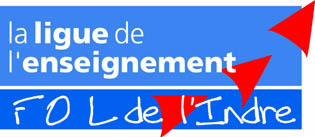 	                        FICHE D’INSCRIPTION 	                          2021-2022	Mercredis RENSEIGNEMENTS CONCERNANT L’ENFANT RENSEIGNEMENTS CONCERNANT LES PARENTS En cas de parents non mariés ou séparés, lequel des deux est le responsable légal ?(fournir un document officiel en cas d’interdiction d’un des parents de prendre l’enfant)Autres personnes autorisées à prendre l’enfant :Nom : …………………………… Lien avec l’enfant : …………………………… Tel : …………...……...Nom : …………………………… Lien avec l’enfant : …………………………… Tel : …………...……...Personne à prévenir en cas d’accident :Nom : …………………………… Lien avec l’enfant : …………………………… Tel : …………...……...Nom : …………………………… Lien avec l’enfant : …………………………… Tel : …………...……...Bénéficiez-vous d’une aide (C.E., Aides diverses?) :		□ oui		□ nonSi oui précisez l’origine et le montant si celui-ci doit être déduit de votre participation :....................................................................................................................................................FiCHE SANiTaiRE DE LiAiSONTransmettre une photocopie de la page « vaccinations » du carnet de santé de votre enfantSi l’enfant n’a pas les vaccins obligatoires, joindre un certificat médical de contre-indication(RAPPEL : le vaccin antitétanique ne présente aucune contre-indication)L’enfant a-t-il des difficultés de santé (asthme, allergie, antécédents médicaux) ?  □ oui                         □ nonSi oui lesquelles ? (précisez les précautions à prendre.............................................................……………………………………………………………………….............................................................……………………………………………………………………….............................................................…………………………………………………………………............................................................………………………………………………………………………Nom du Médecin Traitant : …………………………………………………………………………………..L’enfant suit-il un traitement médical pendant sa présence à l’accueil de Loisirs ? □ oui 	   □ nonSi oui, joindre une ordonnance récente et les médicaments correspondants (boites de médicaments dans leur emballage d’origine marquée au nom de l’enfant avec la notice)Aucun médicament ne pourra être pris sans ordonnance et sans l’accord de l’équipe de direction du Centre de LoisirsRecommandations utiles des parents : ……………………………………………………………………...........................................................................................................................………………………………………………………………………............................................................………………………………………………………………………PROJeT PeDAGoGiQueTARIFSJe soussigné(e)  ........................................(père, mère, tuteur), responsable de l’enfant ...........................................- Accepte les dispositions des règles de fonctionnement,-  Déclare exacts les renseignements portés sur cette fiche- Donne mon accord pour que le Directeur de l’accueil de loisirs prenne toutes les dispositions urgentes (médicales et chirurgicales) que nécessiterait l’état de santé de mon enfant.- Autorise que mon enfant soit pris en photo dans le cadre des activités inhérentes à l’Accueil de Loisirs et que celles-ci puissent être exposées dans le cadre de la valorisation des enfants et du projet de l’accueil de loisirs.- autorise que mon enfant soit transporté, durant le temps des activités, dans des véhicules conduits par les animateurs ou responsables de l’accueil.- autorise que mon enfant rentre seul à mon domicile     oui	       nonFait à : ............................ le : .................. SIGNATURE OBLIGATOIRE DU RESPONSABLE LÉGALFaire précéder la signature de la mention “Lu et approuvé”NOM  prénomDate de naissanceClasse fréquentée en 2021-2022 :NOM  prénomDate de naissanceY a-t-il des activités interdites à l’enfant ? si oui lesquelles ?NOM  prénomDate de naissanceRégime alimentaire :PERENOM  prénomADRESSETel. domicileTel.portableTel proPERENOM  prénomMail :Nous donner cette adresse nous permet de mieux communiquer sur les projets menés avec les enfants et sur toute modification de fonctionnementMail :Nous donner cette adresse nous permet de mieux communiquer sur les projets menés avec les enfants et sur toute modification de fonctionnementMail :Nous donner cette adresse nous permet de mieux communiquer sur les projets menés avec les enfants et sur toute modification de fonctionnementMail :Nous donner cette adresse nous permet de mieux communiquer sur les projets menés avec les enfants et sur toute modification de fonctionnementMERENOM  prénomADRESSETel. domicileTel.portableTel proMERENOM  prénomMail :Nous donner cette adresse nous permet de mieux communiquer sur les projets menés avec les enfants et sur toute modification de fonctionnementMail :Nous donner cette adresse nous permet de mieux communiquer sur les projets menés avec les enfants et sur toute modification de fonctionnementMail :Nous donner cette adresse nous permet de mieux communiquer sur les projets menés avec les enfants et sur toute modification de fonctionnementMail :Nous donner cette adresse nous permet de mieux communiquer sur les projets menés avec les enfants et sur toute modification de fonctionnementN° de sécurité sociale couvrant l’enfantN° CAF : Quotient familialRégime S.STARIF MERCREDIS 2021TARIF MERCREDIS 2021TARIF MERCREDIS 2021TARIF MERCREDIS 2021réduction de 10% à partir du 2ème enfantavec encadrement sur journée entière + repasavec encadrement sur journée entière + repasavec encadrement sur journée entière + repasavec encadrement sur journée entière + repasréduction de 10% à partir du 2ème enfantQFtarif journéetarif demi-journée (avec repas)tarif demi-journée (sans repas)réduction de 10% à partir du 2ème enfant0 à 565 €5,794,002,40réduction de 10% à partir du 2ème enfant566 à 765 €8,105,703,10réduction de 10% à partir du 2ème enfant766 à 965 €11,957,204,20réduction de 10% à partir du 2ème enfant966 € et plus13,809,356,30réduction de 10% à partir du 2ème enfant